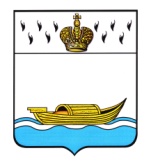           АДМИНИСТРАЦИЯ    Вышневолоцкого городского округа                                                    Постановлениеот 30.03.2020                                                                                                    № 160-1                                               г. Вышний ВолочекО внесении изменений в постановлениеАдминистрации Вышневолоцкого городскогоокруга от 31.12.2019 № 45 «Об утвержденииадресной инвестиционной программыВышневолоцкого городского округа на 2020год и на плановый период 2021 и 2022 годов» В соответствии с Бюджетным кодексом Российской Федерации, постановлением Правительства Тверской области от 12.12.2019 № 496-пп «Об утверждении адресной инвестиционной программы Тверской области на 2020 год и на плановый период 2021 и 2022 годов», Администрация Вышневолоцкого городского округа постановляет:Внести в постановление Администрации Вышневолоцкого городского округа от 31.12.2019 № 45 «Об утверждении адресной инвестиционной программы Вышневолоцкого городского округа на 2020 год и на плановый период 2021 и 2022 годов» (с изменениями от 31.01.2020 № 57-1, от 26.02.2020 №113-1) (далее – Постановление) следующие изменения:- приложение к Постановлению изложить в новой редакции согласно приложению к настоящему постановлению. Настоящее постановление вступает в силу со дня его подписания и подлежит размещению на официальном сайте муниципального образования Вышневолоцкий городской округ Тверской области в информационно-телекоммуникационной сети «Интернет».Глава Вышневолоцкого городского округа                                                 Н.П. РощинаАДРЕСНАЯ ИНВЕСТИЦИОННАЯ ПРОГРАММАВышневолоцкого городского округа на 2020 год и на плановый период 2021 и 2022 годовтыс. руб.».Глава Вышневолоцкого городского округа                                                                                                                                       Н.П. РощинаПриложение к постановлению Администрации Вышневолоцкого городского округаот 30.03.2020 № 160-1«Приложение к постановлению Администрации Вышневолоцкого городского округаот 31.12.2019 № 45№ п/пНаименование отраслей, направлений финансирования, главных распорядителей средств бюджета муниципального образования Вышневолоцкий городской округ, муниципальных программ и объектовГоды строительства, реконструкции, Мощность2020 год2020 год2020 год2020 год2021 год2021 год2021 год2021 год2022 год2022 год2022 год2022 годИтого 2020-2022 годыИтого 2020-2022 годыИтого 2020-2022 годыИтого 2020-2022 годы№ п/пНаименование отраслей, направлений финансирования, главных распорядителей средств бюджета муниципального образования Вышневолоцкий городской округ, муниципальных программ и объектовГоды строительства, реконструкции, МощностьСредства федерального бюджетаСредства областного бюджетаСредства местного бюджетаВСЕГОСредства федерального бюджетаСредства областного бюджетаСредства местного бюджетаВСЕГОСредства федерального бюджетаСредства областного бюджетаСредства местного бюджетаВСЕГОСредства федерального бюджетаСредства областного бюджетаСредства местного бюджетаВСЕГОВСЕГО АИП62548,09330,83296,075174,864358,022981,24204,791543,95872,6978,86851,4132778,633290,87500,7173570,11.ОБРАЗОВАНИЕ57654,21500,72457,661612,557506,621023,64204,782734,9115160,822524,36662,3144347,41.1.Администрация Вышневолоцкого городского округа2063,02063,02063,02063,0Муниципальная программа муниципального образования Вышневолоцкий городской округ Тверской области «Развитие образования Вышневолоцкого городского округа на 2020-2025 годы»2063,02063,02063,02063,01.1.1.Строительство детского сада по адресу: Тверская область, город Вышний Волочек, ул. Бутягина, 12020-2021160 мест2063,02063,02063,02063,01.2.Управление архитектуры и градостроительства администрация Вышневолоцкого городского округа57654,21500,7394,659549,557506,621023,64204,782734,9115160,822524,34599,3142284,4Муниципальная программа муниципального образования Вышневолоцкий городской округ Тверской области «Развитие образования Вышневолоцкого городского округа на 2020-2025 годы»57654,21500,7394,659549,557506,621023,64204,782734,9115160,822524,34599,3142284,41.2.1.Строительство детского сада по адресу: Тверская область, город Вышний Волочек, ул. Бутягина, 12020-2021160 мест57654,21500,7394,659549,557506,621023,64204,782734,9115160,822524,34599,3142284,42.СОЦИАЛЬНАЯ ПОЛИТИКА4893,87830,1838,413562,36851,41957,68809,05872,6978,86851,417617,810766,5838,429222,72.1.Управление земельно-имущественных отношений и жилищной политики администрации Вышневолоцкого городского округа4893,87830,1838,413562,36851,41957,68809,05872,6978,86851,417617,810766,5838,429222,7Муниципальная программа муниципального образования Вышневолоцкий городской округ Тверской области «Социальная поддержка и защита населения Вышневолоцкого городского округа Тверской области на 2020-2025 годы»4893,87830,1838,413562,36851,41957,68809,05872,6978,86851,417617,810766,5838,429222,72.1.1.Приобретение жилых помещений в муниципальную собственность в целях их предоставления малоимущим многодетным семьям2020838,4838,4838,4838,42.1.2.Приобретение жилых помещений в муниципальную собственность в целях их предоставления детям-сиротам, детям, оставшимся без попечения родителей, лицам из их числа по договорам найма специализированных жилых помещений2020-20224893,87830,112723,96851,41957,68809,05872,6978,86851,417617,810766,528384,3